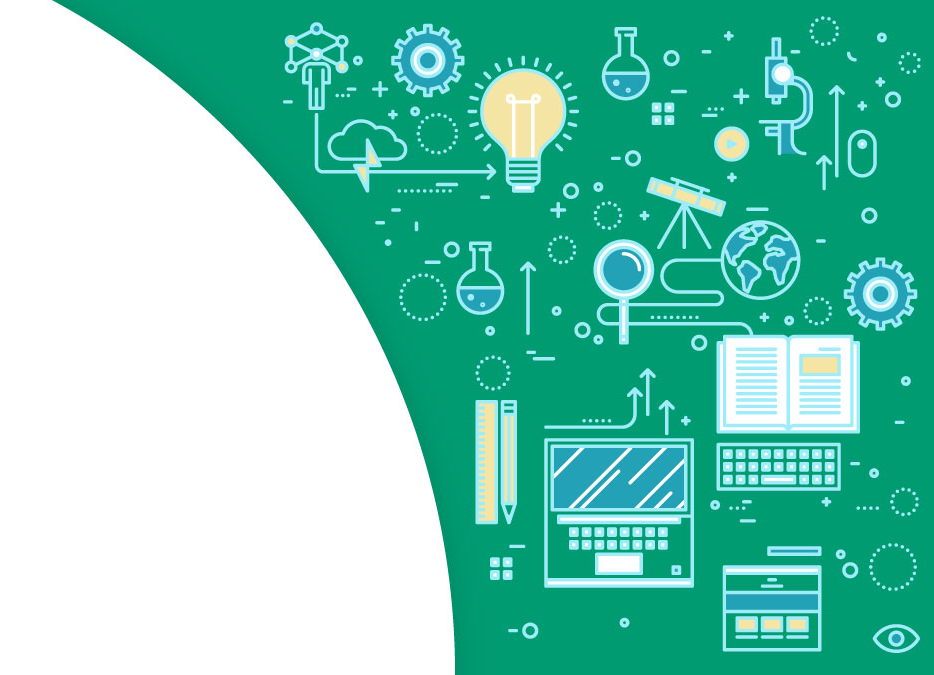 Из опыта  работы образовательных организаций Ростовского МР27 октября 2022 годаП Р О Г Р А М М АКонтакты: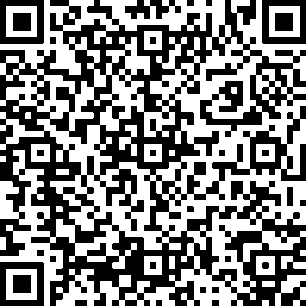 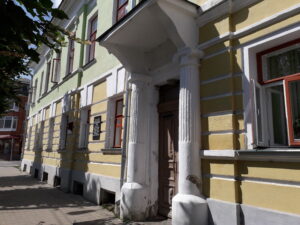 Адрес: 152153, Ярославская область, г. Ростов,ул. Ленинская, д. 56Тел.-факс.: 8 (48536) 7-90-60E-mail: edu@rostov.adm.yar.ruВремяМероприятиессылка для подключенияМероприятиессылка для подключения14.00 - 14.50Пленарное заседание http://iro.vr.mirapolis.ru/mira/miravr/5642503436Актуальные вопросы цифровой трансформации образования Ростовского муниципального района»Орлова Татьяна Николаевна, заместитель начальника управления образования«Дошкольное образование в контексте вызовов времени: цифровая трансформация»Новикова Наталья Валентиновна, заведующий МДОУ «Детский сад №5 СЕРПАНТИН» «Инновационная деятельность школы в условиях цифровизации образования. Цифровые инструменты в управленческой практике»Сергеев Сергей Викторович, директор МОУ СОШ №4«Цифровое пространство  школьного музея»Бражников Данил Александрович, директор МОУ гимназии им А.Л. Кекина«Использование ресурсов цифровой образовательной среды при реализации проектов Российского движения школьников»Сергеева Светлана Павловна, учитель физики, Брисюк Валерия Вадимовна, учитель начальных классов  МОУ СОШ №4Использование цифровой образовательной среды в воспитательном процессе: социальный проект «Мат не наш формат или вирус сквернословия»Грачева Мария Николаевна, методист, Шлыгина Анастасия Владимировна, педагог-организатор МОУ ДО «Центр внешкольной работы»Пленарное заседание http://iro.vr.mirapolis.ru/mira/miravr/5642503436Актуальные вопросы цифровой трансформации образования Ростовского муниципального района»Орлова Татьяна Николаевна, заместитель начальника управления образования«Дошкольное образование в контексте вызовов времени: цифровая трансформация»Новикова Наталья Валентиновна, заведующий МДОУ «Детский сад №5 СЕРПАНТИН» «Инновационная деятельность школы в условиях цифровизации образования. Цифровые инструменты в управленческой практике»Сергеев Сергей Викторович, директор МОУ СОШ №4«Цифровое пространство  школьного музея»Бражников Данил Александрович, директор МОУ гимназии им А.Л. Кекина«Использование ресурсов цифровой образовательной среды при реализации проектов Российского движения школьников»Сергеева Светлана Павловна, учитель физики, Брисюк Валерия Вадимовна, учитель начальных классов  МОУ СОШ №4Использование цифровой образовательной среды в воспитательном процессе: социальный проект «Мат не наш формат или вирус сквернословия»Грачева Мария Николаевна, методист, Шлыгина Анастасия Владимировна, педагог-организатор МОУ ДО «Центр внешкольной работы»14.50 - 15.00Технический перерывТехнический перерывТехнический перерыв15.00 - 16.30секция 1 «Общеобразовательные учреждения» http://iro.vr.mirapolis.ru/mira/miravr/2945311294секция 2«Дошкольные образовательные учреждения»http://iro.vr.mirapolis.ru/mira/miravr/186050370515.00 - 16.30«Использование онлайн-сервисов на уроках литературы»Галкина Светлана Евграфовна, учитель русского языка и литературы МОУ Семибратовской СОШ «Организация дистанционного обучения с использованием социальной сети Вконтакте»Капралова Татьяна Алексеевна, заместитель директора по УВР МОУ Семибратовской СОШ «Опыт использования интерактивной рабочей тетради Skysmart при обучении истории и обществознанию»Ломовцева Дарья Николаевна, учитель истории и обществознания МОУ Семибратовской СОШ«Использование цифровых сервисов на уроках физики»Сергеева Светлана Павловна, учитель физики МОУ СОШ №4«Образовательные платформы и интернет-сервисы на уроках истории»Табакова Анастасия Александровна, учитель истории МОУ Шурскольской СОШ«Персональный сайт педагога в преподавательской деятельности»Кузнецов Александр Сергеевич, учитель информатики МОУ СОШ №4 «Индивидуализация обучения средствами ИКТ. Опыт использования он-лайн платформ на уроках»Кваскова Дина Анатольевна, учитель истории и обществознания МОУ гимназии им.А.Л. Кекина«Возможности использования интерактивной образовательной онлайн-платформы Учи.ру для повышения эффективности учебной деятельности и формирования положительной учебной мотивации» Смекалова Ольга Леонидовна и Мялкина Елена Олеговна, учителя начальных классов МОУ «Школа имени Евгения Родионова»«Использование цифровой образовательной среды в работе с детьми с ОВЗ»Мануйлова Елена Николаевна, учитель-дефектолог МОУ СОШ №4«Дети в приоритете» из опыта работы сетевого сообщества МДОУ «Детский сад №8», МДОУ «Детский сад №13», МДОУ «Детский сад №22», МДОУ «Детский сад №2 Солнышко» по оказанию ранней  помощи и сопровождению детей раннего возраста и их семейТаланина Юлия Викентьевна, заведующий МДОУ «Детский сад №8»«Приобщение старших дошкольников к культуре родного края посредством информационно-коммуникационных технологий»Давыдова Ирина Анварбековна, старший воспитатель МДОУ «Детский сад № 17», Сабурова Людмила Дмитриевна,  старший воспитатель МДОУ «Детский сад № 23» «Организация цифровой образовательной среды в ДОО»Казаринова Татьяна Николаевна - воспитатель; Кузнецова Юлия Алексеевна, учитель-логопед; Керимова Валентина Анатольевна,  старший воспитатель МДОУ «Детский сад № 41 р.п. Петровское» «Использование документ-камеры в образовательной деятельности ДОУ»Новикова Анна Николаевна, воспитатель, Афанасьева Ирина Михайловна, учитель-логопед МДОУ «Детский сад №14»«Использование технологии мультипликации с применением ЛЕГО-конструирования, как возможности для повышения эффективности сотрудничества детского сада с семьей»Доманова Инна Николаевна, Демидова Ольга Александровна, воспитатели дошкольных групп МОУ Кладовицкой ООШ«Современные возможности мобильных  устройств в работе с родителями воспитанников ДОУ»Белова Вероника Валерьевна, Павловская Мария Владимировна, воспитатели МДОУ «Детский сад №8»